PEMERINTAH  PROVINSI SUMATERA SELATAN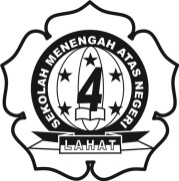 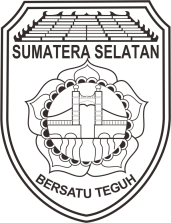 DINAS  PENDIDIKANSMA UNGGUL NEGERI 4 LAHATAkreditasi AJl. Raya Tanjung Payang Kec. Lahat Selatan Telp. 0731 – 326660NSS: 30.1.11.05.01.041 NPSN: 10601344 Website: www.sman4lahat.sch.id  Email: smaun4lahat@gmail.com TRANSKRIP RAPOR NILAI PENGETAHUAN & KETERAMPILANNomor : 421.3 /          / SMAN.4 / 2021PEMINATAN MATEMATIKA DAN ILMU PENGETAHUAN ALAM (MIPA)TAHUN PELAJARAN 2020/2021Yang bertandatangan di bawah ini, Kepala Sekolah Menengah Atas Negeri 4 Lahat menerangkan bahwa:Nama				: NAMA SISWATempat Tanggal Lahir		: Lahat, 12 Juni 2000NIS / NISN			: 1234 / 1234567890No Peserta Ujian			: 08-0004-0126-1Rata-Rata Nilai Pengetahuandan Keterampilan			: 99,9bahwa benar daftar Transkrip Nilai Rapor Semester 1 sampai dengan semester 6 telah diperiksa dan asli kebenarannya sesuai tertera pada rapor.Keterangan:										Lahat, 21 September 2021P : Nilai Pengetahuan										Kepala SMA Negeri 4 Lahat,K : Nilai KeterampilanBASLINI, M.Pd.Pembina Tk. INIP 197207121999031004NoMata PelajaranNilaiSemester 1Semester 1Semester 2Semester 2Semester 3Semester 3Semester 4Semester 4Semester 5Semester 5Semester 6Semester 6Rata-RataNo(Kurikulum 2013)NilaiAngkaPred.AngkaPred.AngkaPred.AngkaPred.AngkaPred.AngkaPred.Rata-RataKelompok A (WAJIB)Kelompok A (WAJIB)Kelompok A (WAJIB)Kelompok A (WAJIB)Kelompok A (WAJIB)Kelompok A (WAJIB)Kelompok A (WAJIB)Kelompok A (WAJIB)Kelompok A (WAJIB)Kelompok A (WAJIB)Kelompok A (WAJIB)Kelompok A (WAJIB)Kelompok A (WAJIB)Kelompok A (WAJIB)Kelompok A (WAJIB)1Pendidikan Agama dan Budi PekertiP77B82B86B89A94A99A87,831Pendidikan Agama dan Budi PekertiK2Pendidikan Pancasila dan KewarganegaraanP2Pendidikan Pancasila dan KewarganegaraanK3Bahasa IndonesiaP3Bahasa IndonesiaK4MatematikaP4MatematikaK5Sejarah IndonesiaP5Sejarah IndonesiaK6Bahasa InggrisP6Bahasa InggrisKKelompok B (WAJIB)Kelompok B (WAJIB)Kelompok B (WAJIB)Kelompok B (WAJIB)Kelompok B (WAJIB)Kelompok B (WAJIB)Kelompok B (WAJIB)Kelompok B (WAJIB)Kelompok B (WAJIB)Kelompok B (WAJIB)Kelompok B (WAJIB)Kelompok B (WAJIB)Kelompok B (WAJIB)Kelompok B (WAJIB)Kelompok B (WAJIB)1Seni BudayaP1Seni BudayaK2Pendidikan Jasmani, Olahraga dan KesehatanP2Pendidikan Jasmani, Olahraga dan KesehatanK3Prakarya dan KewirausahaanP3Prakarya dan KewirausahaanKKelompok C (PEMINATAN)Kelompok C (PEMINATAN)Kelompok C (PEMINATAN)Kelompok C (PEMINATAN)Kelompok C (PEMINATAN)Kelompok C (PEMINATAN)Kelompok C (PEMINATAN)Kelompok C (PEMINATAN)Kelompok C (PEMINATAN)Kelompok C (PEMINATAN)Kelompok C (PEMINATAN)Kelompok C (PEMINATAN)Kelompok C (PEMINATAN)Kelompok C (PEMINATAN)Kelompok C (PEMINATAN)1Matematika PeminatanP1Matematika PeminatanK2FisikaP2FisikaK3BiologiP3BiologiK4KimiaP4KimiaK5GeografiP5GeografiK6Bahasa & Sastra InggrisP6Bahasa & Sastra InggrisK